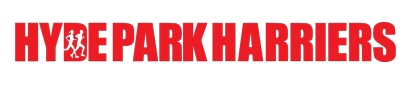 Hyde Park Harriers - Risk Assessment TEMPLATEFor any activities run as club activities run by members of friends of the club for members or friends of the club, then in most cases we would ask for a simple risk assessment to be completed. These should be emailed to hello@hydeparkharriers.co.uk for the club committee to approve/give feedback on the risk assessment/activity and hopefully approve the activity. Risk assessments will be stored on record by the club. Any queries on completing a RA can be made by email to hello@.Date: Assessed by: Location :Review :Name of individual completing RAN/A for one-off activities, annual for ongoingWhat are the Hazards?Who might be harmed and how?What are you already doing?Risk RatingWhat else can you do to control this risk?Resultant Risk RatingAction by whomTarget dateCompleteLLMMHH